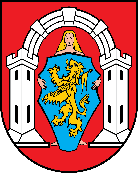 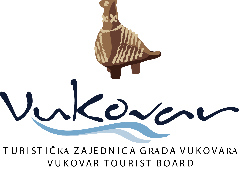 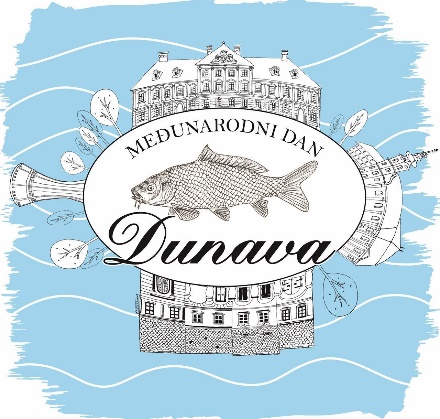 MEĐUNARODNI DAN DUNAVA – DUNAVFEST VUKOVAR24. i 25. lipnja 2022.PRIJAVNICA  ZA DAVANJE NA KORIŠTENJE ŠTANDOVA, UGOSTITELJSKIH KUĆICA I  JAVNE POVRŠINE                                                                                                                                        Molimo PRIJAVNICU popuniti čitkim tiskanim slovima1. PODACI O IZLAGAČUPuni naziv tvrtke/obrta/OPG/ostali:OIB izlagača:  		 Adresa:Telefon:	Mobitel:   	e-mail:			Direktor/vlasnik:     	Kontakt osoba:Osnovna djelatnost: 	2. NARUDŽBA IZLOŽBENOG PROSTORA  NARUČUJEMO SLJEDEĆI IZLOŽBENI PROSTOR:	PDV je uračunat u cijenu   3.  PLAĆANJE:Bankovne uplate izvršiti u korist:TURISTIČKA ZAJEDNICA GRADA VUKOVARANa račun: HR1025000091102033079Model : 24Poziv na broj: OIB IZLAGAČA   4.  OSTALE NAPOMENERadno vrijeme 24. i 25. lipnja 2022. godine od 17,00 – 23,00 sata.Krajnji rok za PRIJAVU sudjelovanja je 17.6.2022. godine.Uz prijavu prilažemo dokaz o obavljanju djelatnosti.Potpis i pečat:    						                           ________________________                         OPISJED.CIJENA (kn)      KOLIČINASajamski štandkom. (2m x1m)100,00Javna površina za postavljanje vlastitih privremenih objekatam215,00Ugostiteljska kućicakom. (2m x 2m)300,00Ugostiteljska kućicakom. (2m x 3m)400,00